Министерство образования, науки и молодёжной политикиКраснодарского краяГосударственное бюджетное учреждениедополнительного образованияКраснодарского края «Центр развития одарённости»Методические рекомендации к выполнению контрольной работы № 3 по истории для учащихся 5 класса заочных курсов «Юниор» очно-заочного обучения (с применением дистанционного образовательных технологий и электронного обучения)Составитель: А.С. Сапаровамагистрантка кафедры всеобщей истории и международных отношений ФГБОУ ВО «КубГУ»Краснодар 2019АннотацияМетодическая разработка по выполнению контрольной работы № 3 по истории предназначена для учащихся 5 класса заочных курсов «Юниор» очно-заочного обучения (с применением дистанционного образовательных технологий и электронного обучения), с базовыми знаниями и умениями по истории, которые заложены в ПООП основного общего образования. В особенности она рассчитана на талантливых учеников, проявивших неординарные знания и умения по истории в формате состязательных конкурсов (в т.ч. олимпиад) на уровне основного общего образования.  Пояснительная запискаДанная методическая разработка предназначена для учащихся 5-х классов заочных курсов «Юниор» очно-заочного обучения (с применением дистанционного образовательных технологий и электронного обучения), с базовыми знаниями и умениями по истории.Целью методической разработки является развитие мотивации учащегося к познанию и творчеству через его увлечение историей и приобщение учащихся к общечеловеческим ценностям.Задачами данной разработки являются: •	усвоение фактологического материала: умение его воспринимать, анализировать, сопоставлять, делать выводы, применять по отношению к схожим историческим ситуациям.  •	усвоение навыков работы с историческими источниками: классифицировать исторические источники по типу информации, осуществлять внешнюю (установление времени, места, авторства, исторических реалий времени создания источника) и внутреннюю критику (основные идеи) источника, соблюдать принцип комплексности анализа всех видов источников, принцип объективности, принцип историзма;  умения работать с отображениями информации в различных знаковых системах (текст, карта, рисунок, таблица, схема, мультимедиа-источники).•	понимание специфики решения олимпиадных заданий.•	развитие мотивации к историческому познанию, формирование потребности в саморазвитии и самостоятельности.Методическая разработка темы №3 рассчитана на 15 часов и включает в себя теоретический (лекционный) материал, рекомендации по организации, методике изучения темы и заданий контрольной работы, задания для самостоятельного выполнения, рекомендуемую литературу и источники, полные решения и ответы, а также критерии оценивания каждого задания.Формой аттестации/контроля является выполнение различных заданий, представленных в контрольной работе №3.ВведениеНовизна данной методической разработки состоит в том, что, она позволяет расширить и углубить знания школьников по истории и культуре, дать им целостное представление о развитии основных исторических этапов и познакомить с сутью дискуссий по отдельным историческим проблемам. Актуальность методической разработки обусловлена необходимостью более глубокого изучения курса истории, вызванной интересом обучающихся к участию во всероссийской олимпиаде школьников по истории и подготовки к ней. Актуальность предлагаемой разработки определяется запросом со стороны детей и их родителей на программы дополнительного образования для школьников, материально-технические условия для реализации которых имеются только на базе Центра развития одаренности.Целью методической разработки является развитие мотивации учащегося к познанию и творчеству через его увлечение историей и приобщение учащихся к общечеловеческим ценностям.Адресатами методической разработки являются ученики 5-х классов с базовыми знаниям и умениями по истории, которые заложены в ПООП основного общего образования. В особенности она рассчитана на талантливых учеников, проявивших неординарные знания и умения по истории в формате состязательных конкурсов (в т.ч. олимпиад) на уровне основного общего образования.  Данная методическая разработка имеет базовый уровень и рассчитана на 10 часов. Форма обучения – заочная (с применением дистанционных образовательных технологий и электронного обучения).Состав группы учеников – постоянный. Занятия - групповые. Виды занятий: лекции, тренинги, семинарские занятия.Условиям применения данной методической разработки являются:материально-техническое обеспечение: лекционная аудитория, компьютерный кабинет; оборудование: проектор, ноутбук, компьютер; информационное обеспечение - выход в сеть Интернет. Лекционный материал. Блок №3 «Древняя Греция»История античных государств — это история Древней Греции и Древнего Рима.Древнегреческую историю специалисты делят на несколько условных периодов:крито-микенский период и Темные века (3000-1100 гг. до н.э. – 1100-800 гг. до н.э.);период архаики — 800—500 гг. до н.э.;классический период (500—336 гг. до н.э.);эпоха эллинизма (336—З0 гг. до н.э.).Античные государства сыграли выдающуюся роль в мировой истории: впервые в области экономики, политики, социальных отношений, государства, права, культуры сложились и развились такие отношения, были сформулированы такие концепции, понятия, идеи, которые составили основу европейской цивилизации и которым вообще была уготована долгая жизнь в мировой истории и культуре.1. Крито-микенский период и Темные векаСовременная Греция занимает область материка, глубоко вдающуюся в северо-восточную часть Средиземного моря, а также прилегающие острова. Греки называют свою страну Элладой, а себя – эллинами по имени легендарного героя Эллина, который, по преданию, был прародителем греческого рода. Около трех тысячелетий до н.э. древние греки научились плавить бронзу из меди и олова и использовать ее для изготовления орудий труда и оружия. Земледелие стало более производительным, появились излишки продуктов, возникли обмен и ремесла. Ремеслами стали заниматься целые семьи, производившие гончарные и ювелирные изделия, а также орудия труда и оружие. Люди стали более богатыми, особенно на южных островах Эгейского моря. Население увеличилось, появились города.Первая великая европейская цивилизация возникла на острове Крит, где к 2000 г. до н.э. существовали развитое хозяйство и торговля вокруг нескольких крупных дворцов. Английский археолог Артур Эванс (1851—1941), обнаруживший эту цивилизацию в 1894 г., дал ей название "минойской" по имени мифического критского царя Миноса. Минойцы выезжали за пределы Крита. На суше они пользовались повозками, освоили морские пути, создали флот, и, по словам, греческого историка V в. до н.э. Фукидида (около 460—400 до н.э.), царь Крита был и морским владыкой. Свои города минойцы строили на побережье, каждый из них возникал вокруг дворца. Первые дворцы, построенные около 2000 г. до н.э., через 300 лет были уничтожены землетрясением. Построенные на их месте более роскошные дворцы обнаружены археологами. Минойцы знали письменность — так называемое линейное слоговое письмо А, хотя оно до сих пор не расшифровано. Большинство поселений и дворцов на Крите погибло около 1450 г. до н.э. в результате извержения вулкана.Стихийное бедствие не было единственной причиной гибели критской цивилизации: к 1450 г. до н.э. на о. Крит с материковой части Греции вторглись воинственные племена, которых назвали микенцами, или ахейцами. Микенцы жили в маленьких государствах, центром которых был укрепленный город — акрополь (верхний город, кремль). С XVI в. до н.э. они занимались торговым обменом, конкурируя с минойцами и постепенно расширяя свои торговые связи в Восточном Средиземноморье, в крупных городах Малой Азии и Ливана. Они переняли у минойцев письменность и приспособили ее для передачи своего языка (так называемое линейное слоговое письмо Б). Записи на греческом языке производились на глиняных табличках и были расшифрованы английским ученым М. Вентрисом в 1953 г.Приблизительно к 1200 г. до н.э. микенский мир начал распадаться. Египетские рукописи свидетельствуют, что во второй половине XIII в. до н.э. несколько подряд неурожайных лет сократили торговлю, так как труд ремесленников оплачивался сельскохозяйственной продукцией, без которой вся экономическая система и сама жизнь оказывались под угрозой.К 1100 г. до н.э. крито-микенская цивилизация исчезла совсем. С исчезновением микенской цивилизации искусство письма было забыто, и историки не располагают письменными источниками периода 1100—800 гг. до н.э., поэтому его называют Темными веками. В этот период у греков было мало контактов с другими народами, и поэтому в иностранных источниках мало встречается упоминаний о греках. В Греции резко сократилось население, произошел упадок в гончарном и ювелирном мастерстве.2. Период архаикиВ период архаики (VIII—VI вв. до н.э.) происходит интенсивное развитие античного общества. Росло население, повышался его жизненный уровень. Это был период прогресса в литейном производстве, успехов в изготовлении глиняной посуды. В это время возникают оживленные центры художественно-промышленного производства посуды (сначала Коринф и Мегара, затем Афины), где выработался знаменитый способ наведения черных фигур на блестящий красноватый фон, достигаемый путем примешивания железной окиси.Характерная черта экономики этого периода истории Эллады — наличие довольно развитого обмена, что связывают с процессом колонизации и уходом массы населения в колонии, с ввозом продуктов из колонии в метрополию, с развитием в метрополии ремесел и вывозом их изделий в колонии. Развитие таких форм экономики, как посредничество в торговле, подвоз и перевоз товаров, становится источником существования целых общин. Такой, например, была Эгина, роль которой особенно значительнойДревняя Греция была в транзитной торговле, посредничестве, поскольку население ее доставляло продукты в разные стороны Древней Греции.Важнейшим показателем развития обмена в эпоху колониального расширения Эллады может служить возникновение и распространение в греческом мире монеты. Греки использовали при этом опыт древневосточных стран — принятые ими весовые и денежные единицы воспроизводят вавилонские восточные названия.По мере развития производительных сил и обмена появляются новые рабочие руки — привозные рабы. Труд рабов используют в рудниках, в ремесле, в портовых и корабельных работах. Владение рабами, Их покупка становятся важным способом расширения производства и обогащения.С применением массового труда изменились размер предприятий и объем производства. Предприятия расширялись и приняли характер ремесленных мастерских. Ремесло отделилось от земледелия.Появляются новые группы населения — судовладельцы, собственники ремесленных мастерских (эргастерий), которые с течением времени все больше определяют не только экономический, но и политический характер городов-государств — полисов, возникших в VIII—VI вв. до н.э. в Греции в результате борьбы новых социальных групп и сил с аристократией.Полис включал в себя город и прилегающую сельскую территорию и считался независимым государством. Самым крупным полисом были Афины, занимавшие территорию 2500 кв. км. Другие полисы были намного меньше, территория их не превышала 350 кв. км. Даже самые крупные города насчитывали не более нескольких тысяч жителей.К началу архаического периода большинством полисов управляли аристократы, а системой правления была олигархия (власть немногих), но по мере расширения торговли начинает усиливаться и процветать среднее сословие торговцев, ремесленников и банкиров. Лишенное политических прав, оно начинает добиваться возможности участия в принятии решений. В стране возникают беспорядки, и для восстановления мира греки выбирают одного правителя, наделяя его всей полнотой власти. Такого правителя стали называть тираном. Появление в Греции таких правителей относят к 650 г. до н.э. Вообще же, начиная с 750 г. до н.э. реальная власть Греции принадлежала ареопагу (совету), политику которого осуществляли три высших должностных лица — архонты, в своей деятельности совещавшиеся с собранием старейшин, т.е. выдающихся членов аристократических родов. В 621 г. до н.э. недовольные системой правления и законами города афиняне на должность тирана назначили Драконта, создавшего первый в истории Греции писанный и очень жесткий свод законов. Драконт ввел публичный суд, чтобы люди могли видеть результаты правосудия. Свои реформы он основал на уже существовавших устных законах, но записал их и ужесточил, ввел смертную казнь за многие правонарушения, даже такие мелкие, как кража еды. Вот почему по сей день жесткие меры и законы называют драконовскими.В VI в. до н.э. драконовский свод законов был существенно переработан архонтом Сопоном (640—635 — ок. 559 до и.:”.), предложившим афинянам целый ряд очень популярных мер: он воспрепятствовал продаже зерна за границу, освободил всех граждан от земельных долгов, прекратил практику продажи должников в рабство. Проданные за границу афиняне были выкуплены государство. Реформировал Солон также систему правления, в результате чего представители средних слоев могли занимать административные должности, даже бедным гражданам предоставлялось право голоса в народном собрании.Реформы Солона, будучи прогрессивными, являлись одновременно попыткой примирить противостоявшие тогда друг другу социальные группы, попыткой компромиса.. Для этого, как он сам пишет в своих элегиях, он попытался разумно соединить законность с насилием.Борьба демократии и аристократии в полисах в VIII—VI вв. до н.э. способствовала выработке целого ряда важных демократических принципов, одним из которых было местное самоуправление.Впервые этот принцип был зафиксирован в Конституции Клисфена (VI в. до н.э.) и в его реформе, согласно которой самым мелким социальным единицам — демам (коршунам) было дано самоуправление. В 508 г. до н.э. Клисфен из рода Алкмеонидов, вставший в результате гражданской войны во главе Афин, ввел новую систему правления, названную им демократией.Желая привлечь народные массы к широкому участию в политической жизни, Клисфен ввел Совет 500, ставший постоянной комиссией народного собрания и вместе с должностными лицами заведовавший финансами и внешними делами и подготовлявший решений народного собрания.С именем Клисфега история связывает появление в Афинах политического обычая – остракизма, состоявшего в том. что ежегодно, во время весеннего собраний народ опрашивался, должно ли в данном году состояться постановление об изгнании лица, подозреваемого в тиранических замыслах. Опрос проходил тайной письменной подачей голосов, и в случае утвердительного ответа собиралось особое собрание для остракизации, в котором должно было участвовать не менее 6000 граждан. Осужденный лишался на время только своих политических, но не гражданских прав и уходил в изгнание.3. Классический период и эпоха эллинизмаВ начале V в до н.э. греческий мир, широко распространившийся по берегам Средиземного моря, испытал сильнейший кризис — столкновение с огромной персидской державой и ее союзником на Западе — Карфагеном.Греко-персидская война. В конце VI и начале V вв. до н.э. персидское правительство развивает широкие завоевательные планы, для осуществления которых оно располагало крупнейшими финансовыми средствами. Большое место в этих планах отводилось покорению Греции. Греция была раздроблена, существовала разрозненность интересов между отдельными полисами и общинами: Спарта и Аргос, Афины и Эгина, беотийские города и Фивы конфликтовали, не существовало общенациональной организации, и хотя для ведения войны с персами образовался временный союз, он был слабым, и некоторые полисы, такие, как Аргос, Фессалия, Фивы, остались нейтральными по отношению к нему.К союзу присоединился 31 полис. Во главе его стояла Спарта, наиболее сильная ополчением. На общие нужды союзники собрали денежные средства и передали их спартанцам в качестве военного налога.Основателями Спарты в Х в. до н.э. были дорийцы, вторгшиеся в область южной Греции (Лаконию) и завоевавшие в VIII в. до н.э. соседнюю, богатую и плодородную, область Мессению, что сделало Спарту одним из крупнейших греческих государств. К началу периода архаики спартанцы торговали с другими греческими государствами и ввозили из-за границы лучшие товары. Спартанские ремесленники изготовляли прекрасные изделия из металла, художники расписывали вазы.События VII в. до н.э. (поражение в войне против Аргоса, длившееся 20 лет, восстание мессенцев против Спарты) убедили спартанцев в необходимости усилить армию. Спартанцы создали систему воспитания идеальных воинов. К началу классического периода Спарта стала самым сильным в военном отношении государством в Греции, ее воины славились дисциплиной и храбростью.В 490 г. до н.э. персидское войско высадилось с кораблей в 40 км от Афин в местечке Марафон. Греки напали на персов и разгромили их, не понеся больших потерь. Но вскоре новый персидский царь Ксеркс собрал большую армию и флот и вторгся в Грецию с суши и моря. В 480 г. до н.э. персы перешли через пролив Дарданеллы по плавучему мосту, построенному из кораблей. Чтобы преградить персам путь в Среднюю Грецию, отряд греков под командованием спартанского царя Леонида (508/507—480 до н.э.) занял узкий Фермопильский проход между морем и горами, но был окружен и погиб. Персы захватили всю Аттику, разрушили Афины, оставленные жителями. Было очевидно, что на суше греки не могли победить персов. Тогда афинский стратег Фемистокл (ок. 525 — ок. 460 до н.э.) собрал весь греческий флот у острова Саламин и дал там бой огромному персидскому флоту. В 479 г. до н.э. в бою у Платеи эллины сумели разбить персов и на суше. После этого остатки персидской армии ушли из Греции и больше на Элладу не нападали.Победа греков над персами во многом стала возможной благодаря морской и финансовой реформам Фемистокла. В 483 г. до н.э. греческий народ согласился на устройство крупного военного флота, что потребовало финансовой реформы, положившей началу существованию афинского бюджета.Во время правления Фемистокла Афины получили большой доход от серебряных родников. По старинному типу распределения добычи эту сумму предстояло сообща "проесть", т.е. распределить между гражданами. Фемистокл предложил народу отказаться от этой раздачи и передать эти средства на государственные нужды без вознаграждения.Эта реформа имела важные военные и политические последствия. Она удвоила военную силу Афин. Рядом со старыми классами преимущественно сельского населения, которых выдвинула конституция Клисфена, благодаря развитию морских связей и отношений выросли новые. Большое значение Фемистокл придал укреплению Афин как крепости и укреплению новой военной гавани Пирея. Был создан Делосский союз, и Афины превратились в морскую державу. Чтобы создать боеспособный, могучий флот, участники союза сделали взносы в общую казну в виде своих кораблей и денег; их первая встреча в 478 г. до н.э. произошла на острове Делос, где впоследствии хранилась общая казна союза.После Персидской войны наступило время расцвета и могущества Афин. Его называют "золотым веком". В этот период (479-431 гг. до н.э.) благодаря торговле Афины стали очень богатыми. Как крупный центр культуры Афины привлекали лучших скульпторов, гончаров, архитекторов, драматургов, историков и философов.В этот период в Афинах окончательно сложилась демократическая система, выдающимся представителем которой был Перикл (ок. 490-429 до н.э.). Талантливый, прекрасно образованный, блестящий оратор, он умел силой красноречия убедить слушателей в своей правоте. Он упрочил экономику и военно-политическую мощь Афин, превратил город в центр просвещения Эллады, в культурную столицу Греции.При Перикле получили развитие все сферы экономики Афин – строительство, ремесла, торговля, судостроение и морские перевозки, текстильное производство. Это позволило увеличить занятость населения, активизировать его участие в труде и заработке.Все это потребовало больших трат, и Перикл поставил государство на новую финансовую основу. Огромные расходы на укрепление и украшение Афин покрывались из денежных запасов храмовых сокровищ, образовавшихся из доходов со священных земель, из долей военной добычи и из частных вкладов и дарений. По реформе Перикла эти сокровища перестали быть неприкосновенным запасом. Кроме того, использовались средства военного бюджета, включавшего поступления союзников, поскольку Перикл полагал, что раз главный город выполняет свои обязанности в отношении союзников, он имеет право потратить излишки на сооружения, которые принесут ему вечную славу и дадут гражданам хороший заработок.Пелопоннесская война. Благополучие и процветание Афин нарушилось с началом Пелопоннесской войны. Она велась за господство в Греции между демократическими Афинами и олигархической Спартой. Она длилась 27 лет (431—404 гг. до н.э.). За эти годы массы людей погибло в казнях и ссылках. Спартанское войско неоднократно вторгалось в самую густонаселенную область – Аттику, в результате ее население уменьшилось вдвое. Военные действия сказались и на экономике Афин. К тому же в Афинах разразилась эпидемия, в которой погиб и Перикл. Начались раздоры и среди афинян. По требованию победителей спартанцев демократия в Афинах сменилась аристократией. Позднее демократия в Афинах была восстановлена, но стать общегреческим лидером Афинам больше не удалось.В середине IV в. до н.э. на севере Греции возвысилась Македония. В 340 г. македонский царь Филипп II (около 382—336 до н.э.) потребовал, чтобы греки признали его власть и под его руководством вступили в войну с Персией. Отказавшиеся подчиняться ливанцы и афиняне были разбиты в битве с македонцами в 338 г. до н.э. при Херонее. В этой битве отличился 18-летний сын Филиппа Александр (356—323 до н.э.), ставший через два года царем Македонии и вождем всей Эллады. Его воспитателем был Аристотель (384—322 до н.э.). В 20 лет он вступил на престол и взял власть в Македонии. Александр предполагал укрепить свое господство в Греции и расширить владения в Азии. Он сразу же вступил на путь военных завоеваний, результатом которых стали огромная империя и титул Александра Великого. Его военная кампания отличалась дерзостью и стратегическим искусством. Он был военным гением, обладал необыкновенной энергией и мужеством, его соратники и войска были ему безгранично преданы.В 323 г до н.э. Александр, прозванный Македонским, умер от лихорадки, и его военачальники поделили империю между собой, что привело к территориальным войнам, продолжавшимся с 323 г. по 281 г. до н.э. Однако в течение нескольких сотен лет после смерти Александра греческая культура и греческие идеи играли определяющую роль в странах его империи.Период с 336 по 30 гг. до н.э. называют эпохой эллинизма. Стремившиеся увеличить свою территорию римляне с III в. до н.э. сначала угрожали греческим колониям в Италии, а затем в результате трех войн с Македонией и после восстания в Македонии в 147 – 146 гг. до н.э. превратили Македонию и Грецию в провинции своей державы.4. Культура Древней ГрецииРелигия древних грековГреки обожествляли явления природы и населяли окружающий мир множеством богов. Они верили, что в лесных рощах обитают мелкие божества, оберегающие деревья, животных и птиц. Их называли сатирами и изображали в виде людей, обросших густой шерстью, с козлиными ногами и углами. В каждой реке жили богини воды – златовласые нимфы. Эллины обожествляли Луну, утреннюю зарю, ночь и Солнце. О том, как они их себе представляли, рассказывают мифы.Едва заходит Солнце, как на темнеющий небосклон выезжает на запряженной черными конями колеснице богиня ночи. Она окутывает черным покровом землю, и наступает непроглядная тьма. Затем на небосклоне появляется повозка вечно печальной богини Луны. Ее медленно влекут по небу могучие быки. На голове богини сияет полумесяц, освещающий землю серебристым сияньем. Закончив свой путь на западе, повозка Луны спускается с небосвода, а на востоке появляется богиня утренней зари Эос. На отливающих пурпуром крыльях она взмывает в небо и окрашивает его в багряные тона. В руках Эос золотые сосуды, из которых богиня льет на землю сверкающую росу. Вслед за зарей просыпающаяся природа радостно приветствует восходящего бога Солнца Гелиоса. В своем лучезарном венце он мчится по небу в золотой колеснице, запряженной четверкой крылатых коней.По представлениям греков, верховные боги обитали на высочайшей горе Греции – Олимпе. Там, в заоблачных высях, стоит их крытый золотом медный дворец. В нем на высоком троне восседает верховный владыка, отец богов и людей Зевс. Он повелевает громами и молниями, которыми может поразить любого непокорного.Зевса греки изображали с орлом – символом власти – на плече и с пучком молний в руке. Женой его была богиня неба Гера, которую эллины почитали еще и как покровительницу брака и семьи. Были у владыки богов два брата и сестра: Аид, Посейдон и Деметра. Аид считался владыкой подземного царства, куда попадали души умерших людей. Его изображали с огромным трехглавым псом Цербером у ног. Этот грозный страж охранял вход в мрачную обитель. Владыку морей и «колебателя» земли Посейдона эллины представляли в виде могучего человека с большим трезубцем в руке. С его помощью он сотрясал землю и поднимал бурю на море. Деметра почиталась греками как богиня плодородия и земледелия. Ее часто изображали с пучком хлебных колосьев в руке.Все остальные олимпийцы – дети Зевса. Среди них более всего греки чтили бога солнечного света и искусства Аполлона, богиню мудрости и знаний Афину, покровительницу охоты Артемиду. Не меньшим уважением пользовался и грозный бог войны Apec. Самой прекрасной из олимпийских богинь была «златокудрая» Афродита – покровительница любви и красоты. В мифах говорилось, что родилась она из белоснежной морской пены, принесенной теплым ветром к берегам острова Кипр.По представлениям греков, олимпийские боги проводили жизнь в развлечениях и пирах. Они возлежали на золотых ложах в своем дворце и вкушали божественный нектар, дающий бессмертие, вдыхали дым жертвоприношений, совершавшихся на земле в их честь. Здесь же, на пирах, вершили они судьбы мира и населяющих его простых смертных.Греки верили, что у каждого из людских занятий есть свой бог-покровитель. Например, покровителем кузнецов считался сын Зевса Гефест. Он был самым работящим среди всех олимпийских богов – дни и ночи трудился в своей подземной мастерской. Он выковывал разящие молнии для отца, пиршественные чаши, ложа, на которых возлежали боги, и стены их дворца. Дым и огонь, поднимающиеся из его кузни, выходили на поверхность земли через жерла вулканов. Гефеста греки изображали в простой одежде и с молотом в руках.Земледельцы своей покровительницей считали Деметру. Они приносили ей жертвы, молясь о хорошем урожае. Кроме того, почитали они и еще одного обитателя Олимпа – Диониса. По преданиям, именно он научил людей выращивать виноград и делать из него веселящий напиток – вино. Покровителем путешественников и торговцев был Гермес – крылатый вестник Зевса. Быстроногого юношу изображали с крылышками на сандалиях.Греки почитали также и множество полубогов, происходивших от брака богов и людей, которых называли героями. Среди них были уже известные нам Ахиллес и Тесей.Самым же прославленным среди героев Эллады был Геракл. В его честь устраивали спортивные состязания, ему посвящали храмы и памятники. О подвигах могучего Геракла рассказывали греческие мифы.Сын Зевса и земной женщины, Геракл служил у коварного царя Эврисфея. По повелению Зевса герой должен был совершить для него двенадцать подвигов и лишь после этого обрести свободу. Выполняя поручения Эврисфея, Геракл голыми руками задушил чудовищного льва-людоеда, чью шкуру не могли пробить ни меч, ни копье. Он уничтожил ядовитую Гидру – чудовище с телом змеи и девятью драконьими головами. По приказанию коварного Эврисфея, всеми силами желавшего погубить отважного героя, Геракл даже привел ему Аидова пса Цербера.Самым же трудным оказался последний, двенадцатый подвиг. Царь поручил герою принести золотые яблоки, росшие на краю земли в саду титана Атланта, державшего на своих плечах небесный свод. По пути Геракл повстречал великана Антея – сына богини земли Геи. Тот заставлял всех встречных бороться с ним, а побежденных убивал. Пришлось сразиться с ним и Гераклу. Много раз повергал он Антея на землю. Но каждый раз тот оказывался сильнее, чем прежде, ибо, коснувшись матери-земли, получал от нее новые силы. Тогда поднатужился Геракл, поднял великана высоко над землей и задушил в могучих объятиях. Наконец Геракл достиг края, где небо смыкается с землей. Здесь он увидел Атланта, державшего небосвод, и попросил помочь выполнить поручение. Согласился титан, но сказал: «Я дам тебе яблоки, но пока я буду ходить за ними, ты должен занять мое место». Встал Геракл на место Атланта, и страшная тяжесть обрушилась на его плечи. Мышцы вздулись от напряжения, но он держал небо, пока титан не принес золотые яблоки.Древние греки населяли окружающий мир множеством богов. Каждый из бессмертных богов покровительствовал определенным силам природы или занятиям людей. О богах и героях Древней Греции повествует множество дошедших до нас мифов.Наука и образование в Древней ГрецииГреков всегда интересовал вопрос: как устроен окружающий мир? В Греции было немало людей, посвятивших жизнь поискам ответа на него. Их называли философами, то есть «любителями мудрости». Они занимались изучением природы и сделали множество важных открытий. Например, греческие философы первыми высказали мысль о том, что весь мир состоит из крохотных, невидимых глазу частиц – атомов. Они утверждали, что звезды – это не что иное, как огромные раскаленные массы вещества. Греческие философы пришли к мысли о том, что Луна не светит сама, а лишь отражает лучи Солнца.Философы говорили, что мир не всегда был таким, каким его видят люди. Они считали, что первоначально на Земле существовали растения и только затем появились животные, а позднее и люди. Некоторые философы полагали, что первоначально все животные обитали в воде, но со временем некоторые из них приспособились жить на суше. От рыб же, думали они, произошел и человек.История как наука появилась в Древней Греции, а ее основателем считается Геродот, которого называют «отцом истории». До него никто не старался дать подробного описания исторических событий или составить полную историю какой-либо страны. Геродот написал подробную историю греко-персидских войн, где рассказал не только о сражениях и походах, но и о прошлом народов, участвовавших в этой войне. Чтобы собрать правдивый материал для книги, он объехал множество стран, беседовал с их жителями, слушал рассказы о прошлом. Эти рассказы и собственные наблюдения Геродота легли в основу труда, который называется «История».Другим замечательным греческим историком был Фукидид. Во время войны между Афинами и Спартой он командовал афинским флотом и был хорошо осведомлен о всех ее событиях. Фукидид оставил подробное описание этой войны.Перу историка Ксенофонта принадлежит увлекательное повествование о походе 10 тысяч греков в Персию. Греческие воины были наняты братом персидского царя, пытавшимся захватить власть. Переворот не удался, и грекам пришлось пробиваться обратно на родину по враждебной стране. Сам ученый принимал участие в этом тяжелом походе. Ксенофонт назвал свою книгу «Анабасис», что значит «восхождение». Он подробно описал и героический поход, и те земли, по которым довелось пройти грекам.Больших успехов добились греческие математики. Они, например, знали, как измерить высоту здания по его тени, умели предсказывать солнечные и лунные затмения. Самым известным из них был знаменитый Пифагор. Он составил таблицу умножения и сделал много других важных открытий. Греки лучше многих других народов древности были знакомы с географией и умели составлять карты. Землю они представляли в виде круглого острова, окруженного бесконечным океаном. В центре ее они помещали Средиземное море, которое как бы делило всю Землю на две части – северную и южную. Высокого уровня развития достигла в Греции медицина. Самым выдающимся древнегреческим врачом был Гиппократ, живший в V веке до н. э. Он учил, что болезни надо не лечить, а помогать организму самому преодолевать их. Гиппократ написал научные труды о пользе правильного питания и диеты, о составлении лекарств, об операциях.Одним из самых знаменитых греческих ученых был Аристотель, живший в IV веке до н. э. Он обладал огромными познаниями во многих областях и высказал множество смелых идей. Например, Аристотель утверждал, что Земля не остров, а шар, неподвижно покоящийся в центре Вселенной. Ее окружает твердый небесный свод, вокруг которого вращаются Солнце, Луна и звезды. Аристотель оставил подробное описание устройства Афинского, Спартанского и других греческих государств. При этом он сравнивал их между собой, подмечал достоинства и недостатки. В его работах сохранились многие ценные сведения по истории Греции.До семи лет мальчиков воспитывали вместе с сестрами на женской половине дома. Там они вместе играли, а по вечерам, сидя у домашнего очага, слушали рассказы старших об истории Греции, о ее богах и героях. С семи лет мальчики ходили в школу, где их учили читать, писать и считать. Греки использовали письменность, основанную на финикийском алфавите. Писали школьники на деревянных дощечках, покрытых тонким слоем воска. Для этого использовали заостренную с одной стороны палочку – стило. Его обратной, тупой стороной стирали написанное, если допускали ошибки. Обучение в школе было доступно практически всем. Так что большинство свободных людей были образованными людьми.По достижении двенадцати лет юноши помимо обычной школы начинали посещать еще и школу гимнастики – палестру. Их учили бегать, прыгать в длину и высоту, метать диск и копье, бороться. Когда грек достигал восемнадцатилетнего возраста и становился совершеннолетним, он начинал изучать военное дело. Юноша проводил два года в военном лагере, где нес службу, обучался владеть копьем и мечом, сражаться в едином строю, метать дротики, стрелять из лука.Став взрослыми, греки не прекращали занятий гимнастикой и физическими упражнениями. Они считали, что каждый свободный эллин обязан заботиться о своем физическом здоровье и красоте тела.Греческие девочки школ не посещали. Эллины считали, что для них главное – не получить образование, а вырасти покорными женами и хорошими матерями. Главным женским достоинством считалась скромность, подчинение воле отца, а затем мужа и умение вести хозяйство. Единственным государством Греции, заботившимся об образовании девочек, была Спарта.Древнегреческие ученые внесли большой вклад в развитие науки, и многими их изобретениями и открытиями мы пользуемся и сейчас. Воспитание в Древней Греции было направлено на подготовку закаленных воинов и образованных людей, способных и защищать свой полис, и уметь управлять им.Древнегреческое искусствоСвоего наивысшего расцвета древнегреческое искусство достигло в V–IV веках до н. э. Именно в этот, сравнительно короткий промежуток времени были созданы многие из тех величайших произведений, которые и поныне украшают музеи мира. В этот период создавали свои творения прославленные греческие мастера: архитекторы, скульпторы, художники. В Афинах и других городах Греции были возведены шедевры архитектуры, которые стали эталоном красоты и образцом для подражания на многие столетия.Греки придавали большое значение внешнему облику своих городов и заботились об их украшении. Они строили величественные храмы и пышные общественные здания, украшали площади беломраморными портиками и множеством прекрасных скульптур.Самыми важными сооружениями любого древнегреческого города являлись храмы, особенно те из них, что были посвящены богу – покровителю города. В храмах эллины не только приносили жертвы богам, но и хранили городскую казну, приносимые в жертву дорогие дары, военные трофеи. На площади перед храмами в праздники проходили пышные церемонии и устраивались торжественные шествия. Храмы горожане старались делать как можно более нарядными. Для их постройки привлекались лучшие строители и архитекторы, скульпторы и художники, использовался самый дорогой белоснежный мрамор. Храмы были самыми красивыми зданиями любого греческого города.Храм являлся венцом древнегреческой архитектуры. В нем воплотились все лучшие достижения строителей и архитекторов Эллады. Возводился он обычно на ступенчатом каменном возвышении и имел прямоугольную форму. Сверху его венчала широкая двускатная крыша, поддерживаемая рядами высоких колонн. Первоначально их делали очень мощными и завершали сверху квадратной плитой. Такие колонны назывались дорическими. Позднее греки научились высекать более тонкие и стройные ионические колонны. Их можно отличить по венчающим их сверху двум изящным каменным завиткам.Греческий храм имел два фронтона. Обычно их украшали статуями и рельефами. Внутри каждого греческого храма помещалась статуя того божества, которому он посвящался. Самым совершенным образцом греческого храма является Парфенон, возведенный на афинском Акрополе в V веке до н. э. Фидием.Скульпторы изображали не только богов и героев, но и великих людей, знаменитых полководцев, прославленных актеров, драматургов, атлетов. Статуями греки украшали площади и центральные улицы городов, храмы, общественные здания, театры. Например, в Афинах во времена Перикла их было так много, что эллины даже шутили: «статуй в Афинах больше, чем жителей». Материал, из которого скульпторы изготавливали свои произведения, был самым разнообразным. Их вырезали из дерева, высекали из мрамора, отливали из меди и бронзы. Мраморные статуи обычно раскрашивали в телесный цвет, а деревянные нередко оклеивали тонкими пластинами из слоновой кости, отчего они тоже приобретали оттенок человеческого тела. В глаза скульптур часто вставляли блестящие драгоценные камни.Древнегреческие скульпторы научились не только точно показывать людей, но и изображать их в движении. На лицах своих персонажей они старались запечатлеть напряжение борьбы, радость победы, горечь поражения. Современники говорили, что статуи величайших греческих мастеров настолько совершенны, что кажется, будто они живые.Одним из самых выдающихся древнегреческих скульпторов был Фидий, создатель величественного Парфенона и прекрасной статуи богини Афины, украсившей афинский Акрополь. Лучшим произведением знаменитого мастера греки считали 12-метровую статую Зевса, изготовленную для храма этого бога в городе Олимпии. Ее каркас Фидий сделал из дерева, лицо, руки и грудь скульптуры покрыл пластинами из слоновой кости, а одежду, волосы и бороду Зевса отлил из чистого золота. Греки считали статую Зевса Олимпийского одним из чудес света.В отличие от произведений скульпторов, творения древнегреческих художников до нашего времени почти не дошли. Знаем же мы о них главным образом со слов древних авторов. В Элладе было развито искусство живописи на глиняных и деревянных досках. Дома многих богатых людей в Греции украшали яркие фрески и искусно выполненные мозаики.Судить о развитии древнегреческой живописи мы можем и по сохранившимся до нашего времени произведениям художников-вазописцев. Обычно они рисовали сцены из мифов и легенд, изображения богов и героев Эллады, эпизоды сражений эллинов с варварами. Нередко художники брали сюжеты из «Одиссеи» и «Илиады», а также изображали то, что видели в повседневной жизни. В VI веке до н. э. вазописцы наносили рисунки на вазы специально приготовленным черным лаком. Фоном для этих изображений служил естественный красноватый цвет глиняных сосудов. Такие вазы принято называть чернофигурными.Позднее, в конце VI века до н. э., фон рисунка стали закрашивать черным лаком, для фигур же оставляли цвет глины. Такие рисунки получались очень подробными, а тела людей приобрели более естественный красноватый цвет. Эти вазы называют краснофигурными.Лак, применявшийся вазописцами, был очень прочным, не выгорал под лучами солнца и не облетал от времени. Расписанные им сосуды и сейчас выглядят так, как будто только что вышли из рук древнего мастера.Искусство Эллады наложило отпечаток на искусство многих народов мира. Величайшие шедевры древнегреческой архитектуры стали образцом для подражания многим поколениям как древних, так и современных архитекторов. По примеру их простых, но в то же время очень величественных и строгих сооружений они возводили собственные постройки. И до сих пор во многих современных зданиях, которые нас окружают, мы можем видеть элементы древнегреческого архитектурного стиля: фронтоны, фризы, портики и колонны.Не меньшее влияние на развитие мирового искусства оказали греческая живопись и скульптура. Художники и скульпторы многих стран мира создавали свои произведения на сюжеты греческих мастеров, часто подражая, а то и копируя их.V–IV века до н. э. были периодом наивысшего расцвета древнегреческого искусства. В эту эпоху архитекторами, скульпторами, художниками были созданы выдающиеся произведения. Работы древнегреческих мастеров оказали большое влияние на развитие искусства многих стран и народов.Театральные представления в Элладе возникли из сельских праздников Дионисий, которые ежегодно устраивали в честь Диониса – покровителя виноградарства и виноделия. Люди водили хороводы, устраивали веселые шествия и разыгрывали сценки из жизни бога. Участники представлений надевали на себя шкуры козлов, чтобы походить на сатиров – постоянных спутников Диониса. Они распевали о нем песни, которые назывались трагедиями, то есть песнями козлов. Позднее театральные представления, тоже получившие название трагедий, стали организовывать и во время других празднеств.Первые представления происходили на лесных полянах, окраинах поселков или городских площадях. Позднее их стали проводить в специально выстроенных сооружениях – театрах. Для их устройства выбирался склон холма, в котором в виде ступенек вырубали сиденья, спускавшиеся уступами к подножию. У подножия холма выравнивалась круглая площадка, на которой и происходили представления. За ней, на время постановок, ставилась специальная палатка – скена, служившая для переодевания актеров. Позднее вместо нее стали возводить постоянное сооружение из камня. На его передней стене во время спектаклей вывешивались нарисованные на кусках холста декорации. Некоторые из греческих театров вмещали более 20 тысяч зрителей.Первоначально в представлении участвовал лишь один актер и хор из 15 человек. Со временем число актеров было увеличено до двух, а затем и до трех человек. Актерами были только мужчины. Они играли все роли, в том числе и женские. Для того чтобы зрителям было ясно, кого именно они изображают, актеры надевали большие ярко раскрашенные маски. Хор был такой же важной частью представления, как и актеры. Он пояснял зрителям происходящее на сцене, рассказывал о предыстории событий.Сюжетами трагедий обычно служили широко известные мифы и легенды, а также важные исторические события. В трагедиях боролись друг с другом добро и зло, верность и предательство. В них прославлялись подвиги героев, описывались их страдания, а нередко и гибель. Одним из создателей греческой трагедии считается поэт Эсхил, живший в VI–V веках до н. э. Его самая знаменитая трагедия – «Персы» повествует о войне греков с персами. Ее действие происходит в столице Персии. Старейшины города, которых изображает хор, собираются у дворца царя. Они вспоминают о том, как войско Ксеркса отправлялось в Грецию. Мать царя выходит к собравшимся и рассказывает о своем недобром сне. В это время на площадь вбегает гонец с вестью о страшном поражении при Саламине. После его рассказа мать Ксеркса спешит на могилу мужа. Она совершает жертвоприношение, и перед ней возникает тень Дария. Он говорит, что поражение персов – кара богов за надменность Ксеркса, и предсказывает поражение в битве при Платеях. Тут появляется и сам Ксеркс. Он тяжело переживает свои поражения, к нему присоединяется хор старейшин, оплакивающий гибель доблестных сынов Персии. Так, общим плачем и заканчивается эта трагедия. Поставленная в Греции сразу после окончания войны, она имела огромный успех.Не меньшей популярностью пользовались и произведения поэта Еврипида, жившего в V веке до н. э. Его знаменитая трагедия «Медея» была написана по мотивам мифа об аргонавтах – героях, отправившихся в плавание на корабле «Арго». Они плыли в Колхиду (нынешняя Грузия) за золотым руном (шкурой золотого барана). Аргонавты преодолели множество препятствий, пока не прибыли в Колхиду. Но им не удалось бы добыть золотое руно, если бы не помощь дочери царя этой страны Медеи. Девушка влюбилась в предводителя героев Язона и помогла ему получить сокровище. Вместе с ним она бежала в далекую Грецию. Прожив здесь с Язоном несколько лет и родив ему двух сыновей, Медея вдруг узнала, что муж решил ее бросить и жениться на дочери одного из греческих царей. В гневе она убила детей, чтобы отомстить коварному Язону.В театрах ставился и еще один вид представлений, возникший из веселых песенок и шутливых сценок, которые назывались комедиями – «песнями веселых поселян». Они переносили зрителей в мир сказок, чудес и необыкновенных приключений. В комедиях рассказывалось о полетах на небеса, путешествиях в царство мертвых, забавных проделках Диониса и сатиров. Комедии не только забавляли зрителей, но и бичевали людские пороки: глупость, жадность, тщеславие. Они высмеивали бесчеловечность правителей, затевающих войны лишь для собственной выгоды.Одним из наиболее известных авторов комедий был афинянин Аристофан, творивший в V–IV веках до н. э. Жил он в тот период истории, когда между Афинами и Спартой разгорелась многолетняя война. В комедии «Мир» Аристофан высмеял тех, кто втянул Афины в эту войну и извлек из нее немалую выгоду.Греки любили театр и старались не пропускать ни одного представления. Обычно на посещение театра уходил целый день, потому что во время праздников ежедневно ставились три трагедии и одна комедия. Они шли друг за другом с небольшими перерывами, во время которых зрители могли перекусить. Направляясь в театр, греки всегда запасались едой и питьем. Из шедших во время праздников спектаклей зрители должны были выбрать лучший. Автора награждали лавровым венком и дорогими подарками.Больше всего греки любили трагедии. Ведь эти постановки не только развлекали, но и воспитывали высокие чувства: любовь к людям, чувство долга. Трагедии учили, что добро всегда побеждает зло, а честность и порядочность будут обязательно вознаграждены, ибо ценятся выше коварства и предательства. Театр воспитывал в гражданах чувство патриотизма и готовность пожертвовать ради родины собственной жизнью. Не случайно афиняне заботились, чтобы все граждане имели возможность посещать представления, а Перикл даже выдавал беднякам «театральные деньги».Древняя Греция являлась родиной театра. Именно здесь возникли и получили развитие такие театральные жанры, как трагедия и комедия. Театр играл в жизни древних греков очень важную роль. Он воспитывал, просвещал и прививал людям высокие нравственные качества.Из литературных трудов до наших дней дошли знаменитые басни Эзопа, труды по истории Геродота, а также всеми известные «Иллиада» и «Одиссея» Гомера, рассказывающие о легендарной войне с Троей. Таинственностью и многими загадками покрыты труды философа Платона «Тимей» и «Критий», повествующие о гибели Атлантиды. Уже во времена Рима эти труды переводились на другие языки и пользовались огромной популярностью.Олимпийские игрыСуществовало множество праздников, отмечавшихся всеми эллинами в честь наиболее почитаемых богов. Проводились они там, где стояли самые знаменитые храмы, посвященные этим богам. К ним в дни торжеств стекались люди со всех концов страны. Празднества включали в себя не только религиозные церемонии, но и различные состязания, шествия, театральные представления. Кроме известных нам Дионисий, отмечавшихся в Аттике, проводились и ежегодные праздники в честь покровителя искусств Аполлона. Их отмечали в городе Дельфы, где устраивались спортивные игры, соревновались лучшие певцы и музыканты.Еще одним важным праздником были Панафинеи, проводившиеся в Афинах. Они посвящались покровительнице города – богине Афине, и включали в себя парад всадников, состязания поэтов, бег, борьбу, кулачные бои. Важнейшей частью Панафиней была заключительная торжественная процессия на Акрополь. В ней принимали участие все граждане Афин и съехавшиеся сюда гости. Ее участники должны были облачить статую Афины, установленную в храме Эрехтейон, в новые златотканые одежды, изготовленные руками знатных афинских девушек.Самым почитаемым общегреческим праздником были посвященные Зевсу спортивные игры, проводившиеся раз в четыре года в Олимпии. Их основателем считался Геракл, устроивший здесь первые состязания. С 776 года до н. э. игры начали проводить регулярно. Олимпия представляла собой небольшую долину, окруженную горами. Среди тенистых оливковых рощ находились храмы, палестры, стадион, ипподром. Над украшением Олимпии работали лучшие скульпторы и архитекторы.Участвовать в Олимпийских играх могли лишь свободнорожденные эллины, к тому же не запятнавшие себя бесчестными поступками. Весь греческий мир на время этого праздника должен был быть избавлен от зла, не обагрен кровью и не потревожен лязгом оружия. Поэтому на три летних месяца, в которые проводились Олимпийские состязания, прекращались не только войны, но и разбои на дорогах.Атлеты, желавшие принять участие в состязаниях, начинали готовиться к ним задолго. Древние правила требовали приступать к тренировкам за 10 месяцев до открытия игр. С этого момента атлеты начинали усиленно тренироваться. От зари до зари пропадали они в гимнасиях и палестрах, развивая силу, ловкость и выносливость, совершенствуя и оттачивая свое мастерство.Но вот наступал заветный день, и во все концы Эллады отправлялись гонцы из Олимпии. Они несли весть о наступлении священного перемирия и возвещали дату начала игр, напоминая, что долг каждого полиса – послать своих лучших атлетов в Олимпию. Правила игр требовали, чтобы их участники в последний месяц тренировались в самой Олимпии. Поэтому атлеты начинали съезжаться сюда задолго до начала праздника. Тот, кто имел достаточно средств, отправлялся в путь за свой счет. Другим же полис помогал деньгами в надежде, что они добудут себе в Олимпии победу, а родному городу – славу.В Олимпию съезжались не только лучшие атлеты, но и прославленные поэты, знаменитые философы и ученые. Они читали здесь свои новые стихи, говорили о научных открытиях. Именно в Олимпии Геродот прочел первые главы своего замечательного труда.Соревнования продолжались несколько дней. Вначале устраивались торжественные шествия, совершались жертвоприношения в честь Зевса. Затем в течение трех дней проходили спортивные состязания. Атлеты соревновались в беге, прыжках, борьбе, кулачном бое, панкратии, сочетавшем борьбу и кулачный бой. Самым захватывающим зрелищем были состязания колесниц.На пятый день производили награждение победителей – олимпиоников. Наградой служили оливковые венки. Этот простой приз был самой дорогой в Элладе наградой. Атлет, удостоившийся его, был до конца жизни окружен всеобщим почетом и уважением. Ему воздвигали статую на родине, а в честь трехкратного чемпиона – ив самой Олимпии. Олимпионику отводили лучшее место во время празднеств и театральных представлений. А родной город, который он прославил на всю Грецию, назначал ему пожизненное содержание.Олимпийские игры были первыми в истории спортивными состязаниями. Они, как и другие общегреческие праздники, объединяли греков и способствовали развитию единой эллинской культуры, языка и традиций.Рекомендации по организации, методике изучения темы и выполнения заданий контрольной работыПрежде, чем приступить к выполнению заданий контрольной работы, требуется изучить теоретический материал (лекцию), а также дополнительные материалы (литературу, атласы и прочее), список которых предложен в данной методичке.При выполнении заданий Вам предстоит выполнить определённую работу, которую лучше организовать следующим образом:‒ внимательно прочитайте задание;‒ если Вы отвечаете на теоретический вопрос или решаете ситуационную задачу, обдумайте и сформулируйте конкретный ответ (ответ должен быть кратким) и его содержание впишите в отведённое поле, запись ведите чётко и разборчиво.За каждый правильный ответ Вы можете получить определённое количество баллов, но не выше указанной максимальной оценки.Сумма набранных баллов за все решённые вопросы в двух форматах – итог Вашей работы. Максимальное количество баллов в данной работе – 102.Контрольная работа №31. На востоке Грецию омывает:А) Ионическое море; Б) Средиземное море;В) Эгейское море; Г) Красное море.2. Среднюю Грецию с Южной Грецией соединяет:А) Фермопильский проход; Б) Коринфский перешеек;В) Коринфский залив; Г) Пролив Геллеспонт.3. Архонт, заложивший основы демократии в Афинах:А) Перикл; Б) Солон; В) Фемистокл; Г) Драконт.4. Персидский царь, который возглавил второй поход против Греции в 480 г. до н.э.:А) Ксеркс; Б) Дарий I; В) Кир Великий; Г) Дарий III.5. Что ввозили торговцы в Грецию из других стран?А) Вино; Б) Пшеницу; В) Оружие; Г) Оливковое масло.6. Автор поэмы «Одиссея»:А) Эсхил; Б) Софокл; В) Геродот; Г) Гомер.7. Главный бог у древних греков, покровитель богов и людей?А) Аид; Б) Зевс; В) Посейдон; Г) Арес.8. Какой храм города Афины посвящен богине Афине?А) Эрехтейон; Б) Пропилеи; В) Парфенон; Г) Кариатиды.9. Кто из ниже перечисленных исторических личностей были современниками?А) Аристотель и Филипп II;Б) Гомер и Фидий;В) Дарий I и Александр Македонский; Г) Перикл и Солон.10. Государственный деятель Афин, пятнадцать раз выбираемый на должность первого стратега:А) Перикл;Б) Солон; В) Фемистокл; Г) Драконт.11. Персидский царь, который возглавил первый поход против Греции в 490 г. до н.э.:А) Филипп II; Б) Дарий I; В) Кир Великий; Г) Дарий III.12. Что вывозили торговцы из Греции в другие страны?А) Рабов; Б) Хлеб; В) Оливковое масло; Г) Дерево.13. Автор поэмы «Илиада»:А) Эсхил; Б) Софокл; В) Гомер; Г) Фемистокл.14. В честь какого олимпийского бога устраивались театральные представления?А) Зевс; Б) Посейдон; В) Аполлон; Г) Дионис.15. Какой храм Афин посвящен Посейдону и Афине?А) Эрехтейон; Б) Пропилеи;В) Парфенон; Г) Кариатиды.16. Раб, сопровождающий ребенка – это:А) Метек; Б) Илот; В) Стратег;Г) Педагог.17. Расположите события в хронологической последовательности:А) Саламинское сражение;Б) Первые Олимпийские игры;В) Основание Александрии Египетской;Г) Битва при Херонеи.18. Расположите события в хронологической последовательности:А) Смерть Александра Македонского;Б) Марафонская битва;В) Битва при Гавгамелах;Г) Троянская война.19. Установите соответствие между термином и определением:20. Установите соответствие между исторической личностью и его деятельностью:21. Верны ли следующие утверждения («да» ‒ «нет»)? Ответы внесите в таблицуА) Место, где живут Древнегреческие боги, называется Олимп. Б) Троянская война длилась 5 лет.В) Чудовище с туловищем человека и головой льва, живущее в лабиринте на острове Крит называли Циклопом.Г) Эгей – царь Острова Крит.Д) Минотавра победил Тесей.Е) Ариадна, дочь царя Миноса, помогла Тесею выйти из лабиринта.22. Дайте краткое обоснование ряда (что объединяет перечисленные элементы с исторической точки зрения) и укажите, какой из элементов является лишним по данному основанию.
22.1 Гектор, Приам, Ахиллес, Гомер, Одиссей, Агамемнон.22.2 Спарта, Афина, Микены, Троя.23. Установите соответствие между историческими деятелями и соответствующими характеристиками их деятельности: к каждому элементу первого столбца подберите соответствующий элемент из второго столбца.24. Прочтите текст (каждое предложение пронумеровано), в котором нарушена последовательность предложений.(1) В 594 г. до н. э. знать и демос сообща избрали архонтом Солона. (2) Приступив к управлению Афинами, Солон установил новые законы. (3) На городской площади появились деревянные доски в рост человека, на которых были записаны принятые законы. (4) Но сделав многое для того, чтобы лишить знать преимуществ по управлению государством, Солон навлёк на себя недовольство слишком многих и был вынужден покинуть родину. (5) Земледельцы, познакомившись с первыми же нововведениями, записанными в законах, ликовали – теперь ни одного свободного афинянина рабом за долги не сделают.(6) В VII ‒ начале VI в. до н. э. большинство простого народа в Аттике находилось в порабощении у знатных людей. (7) После длительной смуты афиняне, стремившиеся не допустить войны между гражданами одного полиса, уговорили остальных начать переговоры. (8) Всевластие знати, неравенство между бедными и богатыми привело к восстанию демоса. Напишите правильную последовательность предложений, указав ихпорядковые номера.25. Рассмотрите схему и выполните задание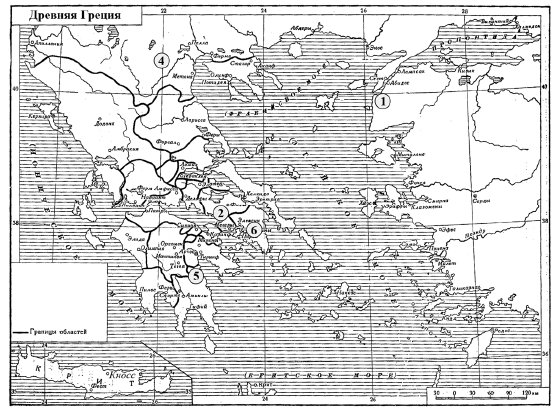 Верны ли следующие утверждения, относящиеся к исторической ситуации,обозначенной на схеме («да» ‒ «нет»)? Ответы внесите в таблицу.25.1. В город, обозначенный цифрой «1», был совершён поход племен ахейцев.25.2. На схеме обозначен город, в котором был дворец, где по легенде обитал Минотавр.25.3. Цифрой «5» на схеме обозначена область, на территории которой традиционно проводились Олимпийские игры.25.4. Правитель территории, обозначенной на карте цифрой «4», в IV в. до н. э. покорил греческие города-государства.25.5. Реформы Солона были проведены в городе, обозначенном на схеме цифрой «2».25.6. На схеме обозначена территория государства, с которым греческие полисы вели затяжные войны в V веке до н. э.25.7. На схеме обозначено море, которое сейчас носит название «Мраморное море».25.8. На территории, обозначенной цифрой «6» народное собрание не играло большой роли, все важные вопросы решал Совет старейшин.Рекомендуемая литератураАвдиев, В.И. История древнего востока. – М.: Рипол Классик, 2013.Аксёнова, М.Д. Энциклопедия для детей. Т. 1. Всемирная история. – М.: Аванта+, 2008.Виппер, Р.Ю. История Древнего мира / Р.Ю. Виппер. – Москва: Директ-Медиа, 2008.Всемирная история / Г.Б. Поляк, А.Н. Маркова, И.А. Андреева и др. – М.: Юнити-Дана, 2015.Кун, Н.А. Легенды и мифы Древней Греции – М., 1998.История древнего мира. 5 класс. Атлас / под ред. Т.И. Мартынова, М.Г. Дзидзигури. – М.: Дрофа, 2019 (или любой другой школьный атлас по истории Древнего мира, подходящий по периоду и теме).ЗаключениеПоложения, изложенные в данной методической разработке, будут приводиться в действие при работе с учащимися 5 класса на курсах «Юниор» очно-заочного обучения (с применением дистанционного образовательных технологий и электронного обучения). Материально-технические условия для их реализации имеются на базе Центра развития одаренности.Список литературыАвдиев, В.И. История древнего востока. – М.: Рипол Классик, 2013.Аксёнова, М.Д. Энциклопедия для детей. Т. 1. Всемирная история. – М.: Аванта+, 2008.Андреевская, Т.П. История древнего мира. 5 класс / Т.П. Андреевская, М.В. Белкин, Э.В. Ванина. – М.: Вентана-Граф, 2019.Артемов, В.В. История: учебник для студ. учреждений сред.проф. образования / В.В. Артемов, Ю.Н. Лубченков. – М.: Академия, 2014.Вигасин, А.А. История Древнего мира. 5 класс / А.А. Вигасин, Г.И. Годер, И.С. Свенцицкая. – М.: Просвещение, 2019.Виппер, Р.Ю. История Древнего мира / Р.Ю. Виппер. – Москва: Директ-Медиа, 2008.Всемирная история / Г.Б. Поляк, А.Н. Маркова, И.А. Андреева и др. – М.: Юнити-Дана, 2015.Кун, Н.А. Легенды и мифы Древней Греции – М., 1998.Колпаков, С.В. Всеобщая история. История Древнего мира. 5 класс / С.В. Колпаков, Н.А. Селунская – М.: Дрофа, 2019.В заданиях 1-16 выберите только один правильный ответ.А) АреопагБ) АгораВ) АристократияГ) Акрополь Д) Керамик 1) власть лучших;2) возвышенное, укрепленное место;3) район гончарных мастерских;4) совет знати;5) главная площадь.А) Аристотель;Б) Филипп II;В) Дарий III;Г) царь Леонид.1)участник Фермопильского сражения;2) царь Персии;3)ученый, воспитатель Александра Македонского;4) царь Македонии.ХАРАКТЕРИСТИКАДЕЯТЕЛЬА) древнегреческий поэт, автор трагедии «Прометей прикованный» Б) стратег, руководивший действиямиафинского войска в Марафонской битвеВ) греческий скульптор, создатель статуи «Дискобол» (метатель диска)Г) стратег, руководивший действиямиафинского войска в Саламинском морском сраженииД) троюродный брат Александра Македонского, талантливый эпирский полководец, один из сильнейших противников РимаЕ) афинский драматург, создатель комедии «Птицы»1) Эсхил2) Мильтиад3) Пирр4) Фемистокл5) Мирон6) Аристофан